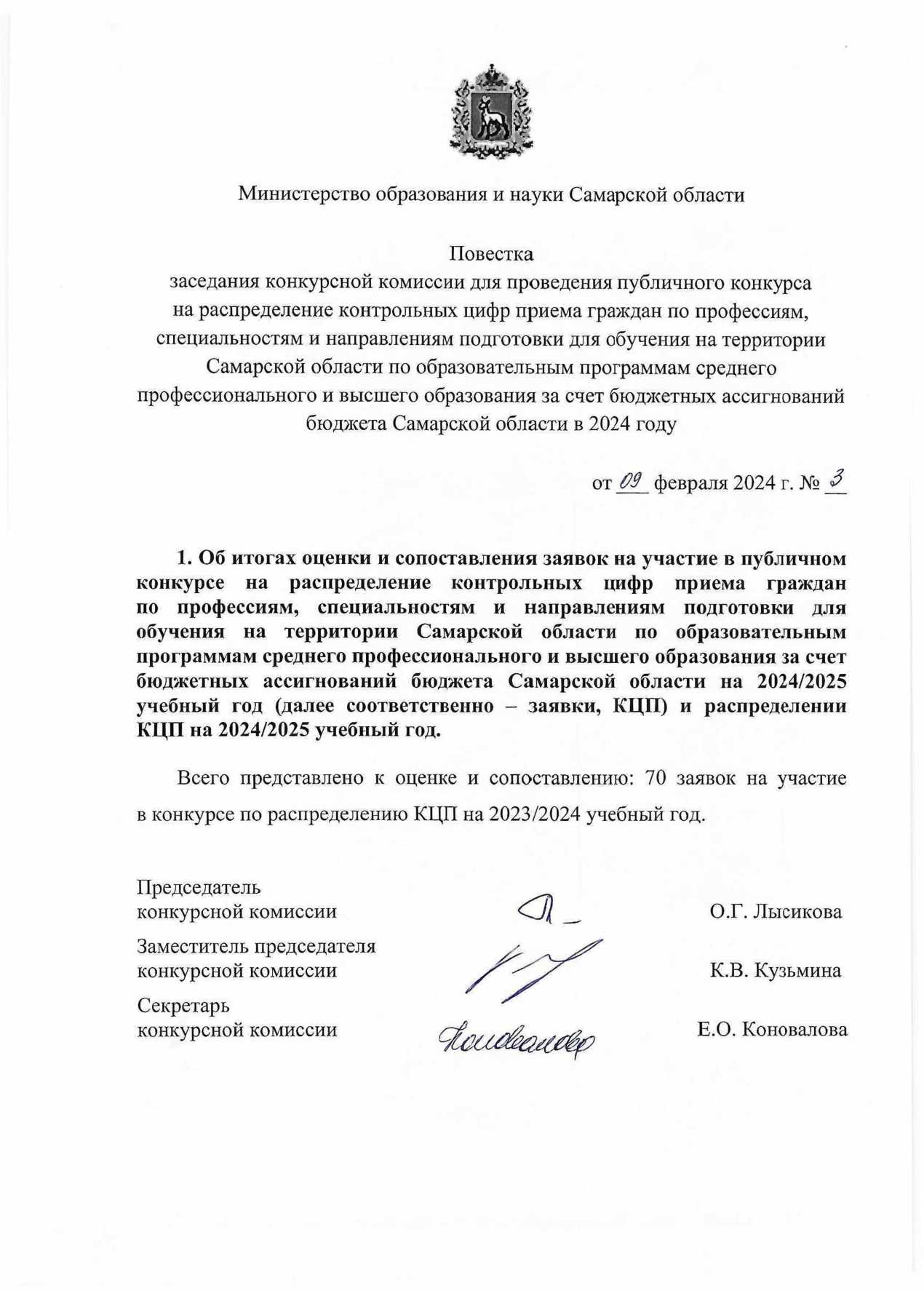 Министерство образования и науки Самарской областиПРОТОКОЛзаседания конкурсной комиссии для проведения публичного конкурса
на распределение контрольных цифр приема граждан по профессиям,
специальностям и направлениям подготовки для обучения на территории
Самарской области по образовательным программам среднего
профессионального и высшего образования за счет бюджетных ассигнованийбюджета Самарской области в 2024 годуот (?$ февраля 2024 г. № 3 ПРЕДСЕДАТЕЛЬСТВОВАЛзаместитель министра образования и науки Самарской области -
руководитель департамента профессионального образования
и организационной деятельности,
председатель конкурсной комиссииО.Г. ЛЫСИКОВАК.В. КузьминаЕ.О. КоноваловаАбрамова М.А.,Абрамова О.А.,Братчиков В.П.,Бренер Ю.Г.,Ивкина И.А.,Колодина Е.А.;Макеева С.Ю., -Мифтахова Л.Т.;Нисман О.Ю.,Рунтова Т.Н.,                                                                                       -   Тюлякова Е.В.,                                                                                        -   Ферапонтова Ю.В.,                                                                                       -   Черноиванов В.Б.,                                                                                       -   Шумская М.А.1. «Об итогах оценки и сопоставления заявок на участие в публичном конкурсе на распределение контрольных цифр приема граждан по профессиям, специальностям и направлениям подготовки для обучения на территории Самарской области по образовательным программам среднего профессионального и высшего образования за счет бюджетных ассигнований бюджета Самарской области на 2024/2025 учебный год и распределении КЦП на 2024/2025 учебный год.».1.1. Заседание конкурсной комиссии конкурсной комиссии для проведения публичного конкурса на распределение контрольных цифр приема граждан по профессиям, специальностям и направлениям подготовки для обучения на территории Самарской области по образовательным программам среднего профессионального и высшего образования за счет бюджетных ассигнований бюджета Самарской области в 2024 году состоялось по адресу: г. Самара, ул. Алексея Толстого, д. 38/16.Заседание открыто в	часов минут 09 февраля 2024 года.Заседание закрыто в	часов минут 09 февраля 2024 года.В соответствии с Объявлением о проведении публичного конкурса на распределение контрольных цифр приема граждан по профессиям, специальностям и направлениям подготовки для обучения на территории Самарской области по образовательным программам среднего профессионального и высшего образования за счет бюджетных ассигнований бюджета Самарской области на 2024/2025 учебный год, утвержденным и.о. министра образования и науки Самарской области О.Г.Лысиковой от 29.11.2023 (далее - Объявление о конкурсе), заседание конкурсной комиссии для проведения публичного конкурса на распределение контрольных цифр приема граждан по профессиям, специальностям и направлениям подготовки для обучения на территории Самарской области по образовательным программам среднего профессионального и высшего образования за счет бюджетных ассигнований бюджета Самарской области в 2024 году считается правомочным.1.2. Постановили:Учитывая итоги оценки и сопоставления заявок на участие в публичном конкурсе на распределение контрольных цифр приема граждан по профессиям, специальностям и направлениям подготовки для обучения на территории Самарской области по образовательным программам среднего профессионального и высшего образования за счет бюджетных ассигнований бюджета Самарской области на 2024/2025 учебный год утвердить результаты распределения контрольных цифр приема граждан по профессиям и специальностям для обучения на территории Самарской области по образовательным программам среднего профессионального образования за счет бюджетных ассигнований бюджета Самарской области на 2023/2024 учебный год согласно приложению.Приложение к протоколу заседания конкурсной комиссии для проведения публичного конкурса на распределение контрольных цифр приема граждан по профессиям, специальностям и направлениям подготовки для обучения на территории Самарской области по образовательным программам среднего профессионального и высшего образования за счет бюджетных ассигнований бюджета Самарской области в 2024 году от 09.02.2024 № 3Результаты оценки, сопоставления и распределения контрольных цифр приема граждан по профессиям и
специальностям для обучения на территории Самарской области по образовательным программам среднего
профессионального образования за счет бюджетных ассигнований бюджета Самарской областина 2024/2025 учебный годНаименование образовательного учрежденияКод профессии/ специальностиНаименование профессии, специальностиРаспределеноКЦПв том числе по формам обученияв том числе по формам обученияв том числе по формам обученияНаименование образовательного учрежденияКод профессии/ специальностиНаименование профессии, специальностиРаспределеноКЦПочнаяочнозаочнаязаочнаягосударственное бюджетное профессиональное образовательное учреждение Самарской области «Губернский колледж г. Сызрани»08.02.01Строительство и эксплуатация зданий и сооружений2525государственное бюджетное профессиональное образовательное учреждение Самарской области «Губернский колледж г. Сызрани»08.02.05Строительство и эксплуатация автомобильных дорог и аэродромов2525государственное бюджетное профессиональное образовательное учреждение Самарской области «Губернский колледж г. Сызрани»08.02.14Эксплуатация и обслуживание многоквартирного дома2525государственное бюджетное профессиональное образовательное учреждение Самарской области «Губернский колледж г. Сызрани»10.02.05Обеспечение информационной безопасности автоматизированных систем2525государственное бюджетное профессиональное образовательное учреждение Самарской области «Губернский колледж г. Сызрани»15.01.05Сварщик (ручной и частично механизированной сварки (наплавки)2525государственное бюджетное профессиональное образовательное учреждение Самарской области «Губернский колледж г. Сызрани»15.01.32Оператор станков с программным управлением2525государственное бюджетное профессиональное образовательное учреждение Самарской области «Губернский колледж г. Сызрани»15.02.14Оснащение средствами автоматизации технологических процессов и производств (по отраслям)2525государственное бюджетное профессиональное образовательное учреждение Самарской области «Губернский колледж г. Сызрани»15.02.16Технология машиностроения2525государственное бюджетное профессиональное образовательное учреждение Самарской области «Губернский колледж г. Сызрани»18.01.28Оператор нефтепереработки2525государственное бюджетное профессиональное образовательное учреждение Самарской области «Губернский колледж г. Сызрани»18.01.33Лаборант по контролю качества сырья, реактивов, промежуточных продуктов, готовой продукции, отходов производства (по отраслям)2525государственное бюджетное профессиональное образовательное учреждение Самарской области «Губернский колледж г. Сызрани»18.02.09Переработка нефти и газа2525государственное бюджетное профессиональное образовательное учреждение Самарской области «Губернский колледж г. Сызрани»22.02.06Сварочное производство2525государственное бюджетное профессиональное образовательное учреждение Самарской области «Губернский колледж г. Сызрани»23.02.04Техническая эксплуатация подъемно-транспортных, строительных, дорожных машин и оборудования (по отраслям)2525государственное бюджетное профессиональное образовательное учреждение Самарской области «Губернский колледж г. Сызрани»23.02.06Техническая эксплуатация подвижного состава железных дорог5050государственное бюджетное профессиональное образовательное учреждение Самарской области «Губернский колледж г. Сызрани»44.02.01Дошкольное образование655015государственное бюджетное профессиональное образовательное учреждение Самарской области «Губернский колледж г. Сызрани»44.02.02Преподавание в начальных классах7575государственное бюджетное профессиональное образовательное учреждение Самарской области «Губернский колледж г. Сызрани»44.02.03Педагогика дополнительного образования1515государственное бюджетное профессиональное образовательное учреждение Самарской области «Губернский колледж г. Сызрани»54.01.20Графический дизайнер2525